March 24, 2021Via Certified MailMichael CraneAggressive Energy LLC78 Rapelye StreetBrooklyn NY  11231					RE:	Bond Continuation Certificate						Aggressive Energy LLC						A-2016-2557226Dear Mr. Crane:Please find under cover of this letter the financial instrument filed on behalf of Aggressive Energy LLC because it is not acceptable.  The Commission requires a supplier to file an original bond, letter of credit, continuation certificate, amendment, or other financial instrument as part of a supplier’s licensing requirements under Section 2809(c) of the Pennsylvania Public Utility Code, including naming the Pennsylvania Public Utility Commission as the beneficiary or obligee of the security instrument along with all other required information on the document. The enclosed Continuation Certificate names “Treasurer, State of New Jersey” as the Obligee.As current Bond Continuation which list Pennsylvania Public Utility Commission as the Obligee weas filed in the same envelope, no further action is required at the time.Sincerely,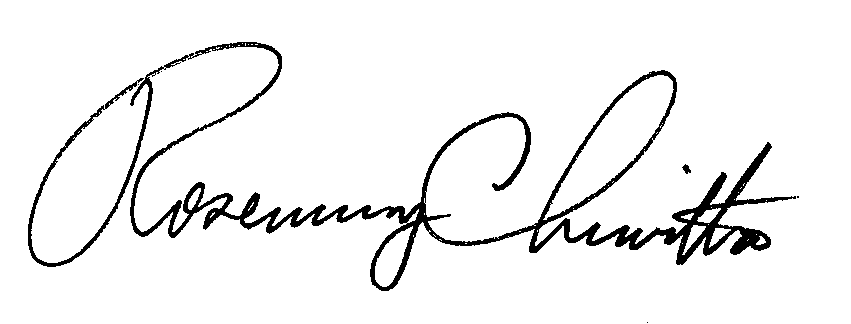 Rosemary ChiavettaSecretary of the CommissionEnclosureRC:alw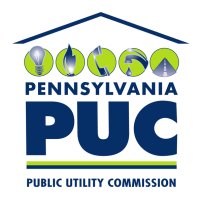  PUBLIC UTILITY COMMISSION400 North Street, Keystone Building, Second FloorHarrisburg, Pennsylvania  17120IN REPLY PLEASE REFER TO OUR 